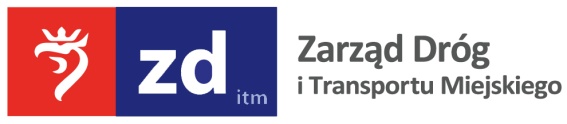 Szczecin, dn.24 .04. 2018 r.STRONA INTERNETOWA ZAMAWIAJĄCEGOWykonawcy biorący udział w postępowaniudotyczy: postepowania przetargowego pn.: Oczyszczanie miasta Szczecin. Oczyszczanie jezdni, chodników, dróg rowerowych i innych miejsc w pasie drogowym. Znak sprawy: DZP/23/PN/18          MODYFIKACJA SPECYFIKACJI ISTOTNYCH WARUNKÓW ZAMÓWIENIA Zamawiający informuje, że na podstawie art. 38 ust. 4 ustawy Prawo Zamówień Publicznych zmieniona zostaje treść specyfikacji istotnych warunków zamówienia dotycząca ww. postępowania. Ulegają zmianie i otrzymują nowe brzmienie poniższe zapisy siwz:Zmianie ulegają Ogłoszenie o zamówieniu, Specyfikacja Istotnych Warunków Zamówienia (SIWZ), załączniki do SIWZ oraz załączniki do Opisu Przedmiotu Zamówienia (OPZ), które Zamawiający błędnie zamieścił na stronie internetowej. Właściwe dokumenty Zamawiający zamieści na stronie internetowej jako załącznik do niniejszej modyfikacji. Modyfikacja siwz jest integralną częścią siwz. Pozostałe zapisy siwz pozostają bez zmian.ZałącznikiOgłoszenie o zamówieniu, Zmodyfikowany SIWZ, załączniki do SIWZ oraz załączniki do OPZ.                  Sprawę prowadzi: Sławomir Izdebski, nr tel. 91 48 00 520